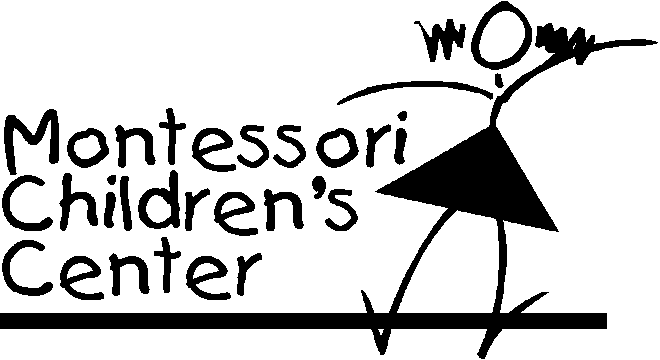 4141 LAURENCEwww.montessorichildcenter.comFOR CHILDREN AGES 3 - 12Montessori Children’s Center has offered quality year-round programs for more than 29 years.Join us for a summer program that is both educational & fun!  The summer program at Montessori Children’s Center offers a variety of learning experiences for childrenages 3 to 12. Whether attending one of the many workshops or theme-based day camps, each programwill present a new and exciting adventure. Enrollment is open to all children.DAY CAMPS & WORKSHOPS JUNE 17 – AUGUST 23, 20247:00 a.m. – 5:30 p.m.Choose from either of MCC’s summer options:Day Camp or Workshops Combine the two for a full & diverse curriculum. POTTERY – Ages 3 – 12 – Workshop # 1   This class is always fun for the children – They will make several keepsakes while learning about clay and experience the complete process of pottery making, firing, and glazing! Monday through Thursday. June 17 – June 20 		Ages 3 – 4 -Maximum enrollment – 10   9:30 a.m. – 10:30 a.m. Ages 5– 12 -Maximum enrollment – 10  10:45 a.m. – 11:45 a.m.FYI: After pottery has been fired, the student will need to return for the glazing process. Pottery is fired again before it is ready to be taken home. FEES: Course -$20.00	Material -$25.00GYMNASTICS – Workshop # 2 / # 3Ms. Justen, owner, and director of Justen Gymnastics will continue teaching your children gymnastics this summer! Gymnastics is an excellent activity for both boys and girls and perfect for young children. It helps to develop strength, coordination, flexibility, balance and social and emotional learning. Classes are on Wednesdays for 7 weeks – June 26 August 14 (no class 7/3)Workshop # 3 – Age 3 - 5 – 10:00 – 10:45        	Workshop # 4 – Age 6 – 12 – 10:45 – 11:30 FEES:  - $140.00 per workshop  KITCHEN LITTLES – Workshop # 4 /  # 5 /  # 6“Kitchen Littles” is taught by Chef Robbie. She is a chef-instructor, and the caterer/owner of Redcoat Cuisine & Kitchen Littles. This summer the children, ages 5-12, will prep, cook, and bake some delicious foods prepared by themselves using Edible Science! Please join us for this fun STEM activity! There is a maximum of 18 students per class. Workshop # 4 – Monday 6/24 – 1:00-3:00 p.m. – Workshop # 5 – Monday 7/15 – 1:00-3:00 p.m. – Workshop # 6 – Monday 8/12 – 1:00-3:00 p.m. – FEES:  - $35.00 per workshop  COOKIES AND CANVAS – Workshop # 7 / # 8 /   # 9 Join us again this year for “Cookies and Canvas”. This painting class is approximately 1 ½ - 2 hours in length for instruction and a short break for drying time. This class is always a big hit! The price for each participant is $30.00 per workshop and includes a canvas, the use of easels, brushes, paint, aprons, paper products and of course, cookies! An instructor will work with your child to re-create the featured painting. We must have a minimum of 20 students in order to run this class!!!Workshop # 7– Thursday - July 11	 Workshop # 8 – Monday – July 29 	 Workshop # 9 – Thursday - August 15	      Ages 5 – 12 	FEES:  - $30.00 per workshop  SUMM ER CAMP THEMESWeek 1 – Watch Our Garden GrowWeek 2 – Camping FunWeek 3 – Going on a Bear HuntWeek 4 – HolidazeWeek 5 – Down at the PondWeek 6 – Street Fair FunWeek 7 – We Are MichiganWeek 8 – DinosaursWeek 9 – SuperheroesWeek 10 – Spirit WeekRETURN PAGES 3 & 4 WITH PARENT SIGNATURE AND APPLICATION FEES: STAFF A professional staff led by our certified Montessori trained preschool Directresses will guide & direct this year’s camper.  ♦ APPLICATION and FEES ♦A $25.00, non-refundable, application fee is required for all children at the time of enrollment. A minimum of three weeks’ enrolment is required but do not need to be consecutive.For those attending less than 5 days per week or less than 6 weeks of camp, full payment is due June 3, 2024.Payment for campers attending 6 or more weeks is due in two equal installments on June 1 and July 15, 2024.No refunds of camp or workshop charges will be given unless another student fills the space. Any refund will be prorated, based upon the alternate student’s start date.   DAY CAMP & WORKSHOPS 	 Half-day session: 9:00 a.m. – 11:30 a.m. *$150.00 per week – Occasional extra hours: $5.00 per hour	 Full-day session: 9:00 a.m. – 3:30 p.m. *$200.00 per week – Occasional extra hours: $5.00 per hour Extended day session: AM (7:00 a.m. & 3:30 p.m.) or PM (9:00 a.m. – 5:30 p.m.) *$225.00 per week Extended day session: Both AM and PM (7:00 a.m. – 5:30 p.m.) *$250.00 per week Three (3) day program offered on Tuesday, Wednesday, and ThursdayDeduct $10.00 from camp fee for each week that your child is attending both camp and a workshop during the same week. There is a one time, $10.00 reduction per workshop.Workshop & material fees are payable, in full, at the time of enrollment and are non-refundable, except in the event the class is full or cancelled. Please make a first and second choice for the time you would like piano class. However, time will not be guaranteed until payment has been received. Piano class is “first come, first serve”. You may be contacted to discuss alternate times or classes. Most workshops are Monday through Thursday. All children should bring a morning snack. Full-day students should also bring lunch and an afternoon snack. PM latch key students may also bring a “late day” snack. Friday’s will once again be our “picnic on the playground” day. Each Friday, weather permitting, we will enjoy a long lunch hour with water play and games. We feel it is important for children to experience as many methods of learning as possible. Therefore, we are hoping to schedule several “in-house” field trips for the children. Child’s Legal Name ____________________________________________ Date of Birth ____________________ Age ___________	 Home Address _______________________________________________________________________________________________			                                               Street			City					Zip CodeDaytime Telephone ______________________Cell Number ______________________ Evening Telephone ____________________ Father’s Full Name _____________________________________________email address____________________________________Mother’s Full Name ____________________________________________email address____________________________________Person notified in emergency if parent not available: Name ____________________________________________________________ Telephone: Home ________________________________________ Work _______________________________________________ Morning (9:00 a.m. – 11:30 a.m.) - $150.00/week			 AM Extended Day (7:00 a.m. – 3:30 p.m.) - $225.00/week	 Full Day (9:00 a.m. – 3:30 p.m.)	- $200.00/week			 PM Extended Day (9:00 a.m. – 5:30 p.m.) - $225.00/week Extended Day (7:00 a.m. – 5:30 p.m.) - $250.00/weekHours Child will attend _____________________				Does child nap? ____________________Please accept my child’s admission to summer camp for the following weeks and workshops indicated. ○ #1 June 17 – June 21	Workshop # _______________		○ #6 July 22 – July 26	   Workshop # _______________○ #2 June 24 – June 28	Workshop # _______________		○ #7 July 29 – August 2	   Workshop # _______________○ #3 July 1 – July 3	Workshop # _______________		○ #8 August 5 – August 9     Workshop # _______________○ #4 July 8 – July 12	Workshop # _______________		○ #9 August 12 – August 16 Workshop # _______________○ #5 July 15 – July 19	Workshop # _______________		○ #10 August 19 – August 23 Please note: Fees for week of July 1 - July 3	                       9:00 – 11:30 - $90.00 		  9:00 – 3:30 - $120.00 		CLOSED 7/4 & 7/5 2024                                  	        7:00 – 3:30 or 9:00 – 5:30 - $135.00 	  7:00 – 5:30 - $150.00 RELEASE/STATEMENT OF AGREEMENT/UNDERSTANDINGMEDICAL RELEASE: We, on behalf of ourselves and our child, hereby release Montessori Children’s , Inc., and its employees and/or administrators to administer physicians prescribed medicine to our child, _______________________________.We understand that we must provide all medicine in its original container with the child’s name and dosage clearly visible on the container.  It is also our responsibility to complete the medicine form each day medication is to be administered with the type of medication and dosage to be administered. We also understand that Montessori Children’s , Inc. will not administer over-the-counter medications without written directions from a physician.We, on behalf of ourselves and our child, hereby release and discharge Montessori Children’s Center of Allen Park, Inc. its agents, employees and officers from all claims, demands, actions, or judgments which the undersigned ever had, now has, or may have against the center its successors, or assigns for all personal injuries or illness, which the child named above may suffer or incur as a result of the actions of Montessori Children’s Center of Allen Park, Inc. in administering medicine or procuring medical treatment if all reasonable attempts to reach the Parent are unsuccessful. We, on behalf of ourselves and our child, hereby release and discharge Montessori Children’s Center of Allen Park, Inc., its agents, employees and officers from all claims, demands, actions or judgments which the undersigned ever had, now has or may have in the future against the school, Montessori Children’s Center of Allen Park, Inc. its successors or assigns, for all personal injuries or illnesses, which the child named above may suffer or incur as a result of the actions of the Montessori Children’s Center of Allen Park, Inc. in administering or failure to administer medicine, administering or failing to administer first aid, or procuring medical treatment if all reasonable attempts to reach us are unsuccessful. We certify that the child named above is in good health and free from any communicable disease or illness.PAYMENT AGREEMENT: We understand that children are enrolled for complete weeks, and that our agreement to pay charges for each full week is not subject to adjustments because of illness, absence or acts of nature. We agree to pay, when applicable, other fees as outlined in the Parent Handbook. These may include registration, hourly day care, or NSF fees, late pick up charges, or an occasional field trip. We understand that our child may be denied admission to camp and/or workshops if tuition or fees are not paid in a timely manner. We also understand that camp, workshop, and/ or material fees are nonrefundable unless another child fills the space and that all refunds are subject to being prorated based on the new child’s start date.   LUNCH/SNACK AGREEMENT: (required by MI Division of Childcare Licensing): We agree to provide a morning and afternoon snack for our child.  We agree to provide lunch for our child on days when s/he will be at camp during the lunch period.FIELD TRIP PERMISSION RELEASE: We give permission for the above-named child to participate in field trips or outings with Montessori Children’s Center of Allen Park, Inc. Transportation, when necessary, will be provided by a licensed bus company or by private car. Montessori Children’s , Inc., staff and parents or other volunteers will provide supervision. We understand that Montessori Children’s , Inc. is not responsible for accidents, or the negligence or actions of persons employed by or acting for Montessori Children’s Center of Allen Park, Inc.In consideration of our child being allowed to participate in field trips, we, on behalf of ourselves and our child, hereby agree to hold harmless and indemnify Montessori Children’s Center of Allen Park, Inc., its owners, officers, directors, members, employees, agents, and representatives from all claims, damages, or other liabilities for injuries to our child while attending the field trip, including transportation to and from the field trip location. STATEMENT OF UNDERSTANDING: We have reviewed the Parent Handbook, program description, policies and information, day care policies and procedures, and tuition schedule for Montessori Children’s Center of Allen Park, Inc. summer program.  We understand and agree with the philosophy and policies; we accept the conditions and terms stated therein. The Parent Handbook is available at www.montessorichildcenter.com under the parent tab, or you may request a hard copy from the secretary. Parent or Guardian Signature 							Date Parent or Guardian Signature 							Date 